 (BDS, MDS )Educational Qualifications:Post GraduationCourse :	Master of Dental Surgery (Pedodontics)University: Pt B.D S University Of Health Sciences, Rohtak, INDIA Institute: Post Graduate Institute of Dental sciences, RohtakDuration:	May 2010 – May 2013GraduationCourse : Bachelor of Dental Surgery University: Delhi UniversityInstitute: Maulana Azad Institute of Dental Sciences, New Delhi.INDIA Duration: Aug 2003 – September 2008 (including Internship)CERTIFICATION  COURSE  ON  ADVANCED  ENDODONTICS  AND  ROTARYENDODONTICSCERTIFICATION COURSE ON “ INHALATIONAL SEDATION IN DENTISTRY(N2O CONSIOUS SEDATION )	CERTIFICATION	COURSE	ON	“	BASIC	LIFE	SUPPORT	(CPR)	BYINTERNATIONAL TRAUM CARE , HYDERABADELIGIBILITY LETTER ISSUED BY DHA AS GENERAL DENTIST ON 2ND AUGUST 2015DATA FLOW REPORT WITH 2YEAR EXPERIENCE , BDS DEGREE AND WORKINGLICENSEWork ExperienceWorked as Junior Resident in the department of Oral and Maxillofacial Surgery at the Maulana Azad Institute of Dental Sciences, New Delhi.(2009)Duties included were;Extraction of sound, grossly decayed, root canal treated teeth ,root stumps, orthodontic extractionsApicocectomyThird molars impactionManagement of bone fracture by Inter maxillary fixationAssisted in surgeries under General anesthesia – TMJ Ankylosis, Ameloblastoma, Bone Plating etcPost Graduate ExperienceClinical ExperienceExpertise inCONSIOUS SEDATION USING NITROUS OXIDE IN BOTH ADULTS ANDCHILDRENMANAGING CASES UNDER GASINGLE SITTING ROOT CANAL PROCEDURES USING ROTARY FILES.FIXED ORTHODONTICCOMPLICATED EXTRACTION UNDER GAPorcelain or PFM crowns on teethManaging pulpal exposures in teeth with incompletely formed roots (MTA plug)Pulpectomy and Pulpotomy in primary teeth.Giving stainless steel crowns on deciduous molarsManaging children with behavioral problemsTreating exposure of dental pulp from pulp chamber and root canalGiving space maintainers and managing space related problems.Third molar impactionRestorative dentistry.First Name of Application CV No: 1672566Whatsapp Mobile: +971504753686 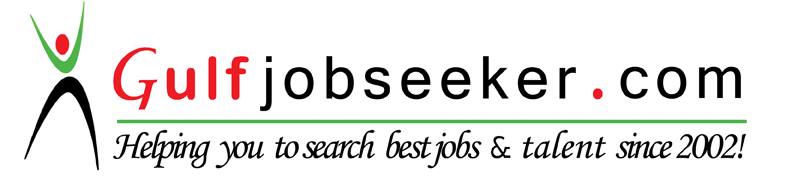 Managing bone fractures and formation of acrylic splintsManagement of Mobile teeth: Splinting and Natural Tooth Pontic.Excision of Localized Gingival Growths: Pyogenic Granuloma, Fibroma etc.Enucleation of Cyst, Granulomas , Mucocele, Frenectomy , Tongue Tie.Surgical extraction of supernumerary teethManagement of Malocclusion by early intervention procedures and fixed orthodontics.Scaling and root planning of teethWork ExperienceCurrently working as Dental Officer at ECHS, Air Force Station ,Hindan ,Ghaziabad from 1st February 2014 till date, HAVING VAST EXPERIENCE OF MANAGINGPATIENTS IN MASSES.Resident Dentist at Mangalam hospital, New Delhi India since 22/ 05/2013.Secured 55th  rank in All India Post Graduate Dental Entrance Exam in the year 2010.PUBLICATIONSWork publishedSupernumerary teeth : Report of four unusual case – Journal of Contemporary clinical dentistry: April 2012;Vol 3: supplement -1:S71-7Autotransplantation of central incisor with maxillary premolar – A case report - Journal of clinical dental research & education: April-June 2013Awareness of emergency management of dental trauma – Journal of Contemporary clinical dentistry : Oct-Dec 2014;Vol 5: issue 4:507-13